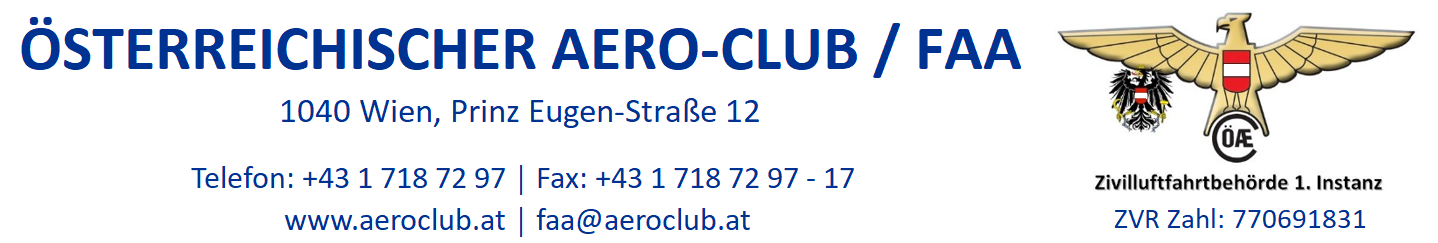 Antrag auf Nachprüfung gemäß § 69 ZLLV 2010Zutreffendes bitte ankreuzen:  Motorisierter Paragleiter einsitzig		  Motorisierter Paragleiter mehrsitzig  Motorisierter Hängegleiter einsitzig		  Motorisierter Hängegleiter mehrsitzig  Komponententausch:   Antriebseinheit    andere KomponentenOE – 6     Halter:*Hängegleiter / Paragleiter:*Nichtzutreffendes bitte streichenAntriebseinheit:Hinweise:Betreffend Ort und Zeitpunkt der Prüfung werden Sie vom Prüfer kontaktiert. Erlagschein mit der Prüfgebühr wird nach der Prüfung und Bearbeitung zugeschickt. Die Dokumente werden nach der Einzahlung geliefert.Notwendige Beilagen: Versicherungspolizze in KopieStand: 18.09.2012 StockerTechnik Hänge- und ParagleitenRevision 2 / 25.01.2016Name:Vorname:Anschrift:Anschrift:Anschrift:Staat, Postleitzahl, Ort, Straße, HausnummerStaat, Postleitzahl, Ort, Straße, HausnummerStaat, Postleitzahl, Ort, Straße, HausnummerStaat, Postleitzahl, Ort, Straße, HausnummerEmail:Email:Telefon:Telefon:Hersteller:        Hersteller:        Hersteller:        Herstellerbezeichnung:         Herstellerbezeichnung:         Herstellerbezeichnung:         Seriennummer:        Baujahr:        Flugstunden         Hersteller:      Hersteller:      Hersteller:      Herstellerbezeichnung:         Herstellerbezeichnung:         Herstellerbezeichnung:         Seriennummer:        Baujahr:       Flugstunden:         Leermasse des mot. Luftfahrzeuges:                 kgHöchstzulässige Abflugmasse:                 kgMindestzulässige Abflugmasse:               kgVorgeschlagener Prüfer durch den Halter:        Ort/DatumUnterschrift des Antragstellers